Številka: 410-187/2017-28Datum:   20. 5. 2019OBČINA IZOLA – COMUNE DI ISOLA OBČINSKI SVET Zadeva: Predlog za obravnavo na seji Občinskega sveta Občine Izola Pripravila: Milka Bauer, višji svetovalec za področje kulture, športa in dejavnosti mladihPoročevalec: Zvonka Radojević, direktorica javnega zavoda Center za kulturo, šport in prireditve IzolaNaslov:  Letno poročilo javnega zavoda Center za kulturo, šport in prireditve Izolaza leto 2018Priloge: 1. Obrazložitev Letnega poročila JZ CKŠP Izola za leto 2018 (priloga I) 2. Predlog sklepa (priloga II) 3. Letno poročilo JZ CKŠP Izola za leto 2018 (priloga III) priloga ILetno poročilo javnega zavoda Center za kulturo, šport in prireditve Izola za leto 2018Občina Izola je ustanoviteljica javnega zavoda Center za kulturo, šport in prireditve Izola. Ustanovitveni akt je Odlok o ustanovitvi javnega zavoda Center za kulturo, šport in prireditve Izola (Uradne objave Občine Izola, št. 9/17, v nadaljevanju: Odlok).Javni zavod Center za kulturo, šport in prireditve Izola je v skladu z določili 10. člena Odloka predložil Občinskemu svetu Občine Izola v obravnavo in sprejem v vednost priloženo Letno poročilo javnega zavoda Center za kulturo, šport in prireditve Izola za leto 2018. Občinski svet Občine Izola je na podlagi določil 23. člena Odloka dolžan priloženo Letno poročilo obravnavati in ga sprejeti v vednost.Letno poročilo javnega zavoda Center za kulturo, šport in prireditve Izola za leto 2018 je svet javnega zavoda obravnaval in sprejel na svoji redni seji dne 26.2.2019.Članom Občinskega sveta predlagam, da Letno poročilo javnega zavoda Center za kulturo, šport in prireditve Izola za leto 2018 obravnavajo in sprejmejo v vednost v predloženi vsebini. Priloga II – predlog Številka: 410-187/2017Datum:   Na podlagi  29. člena Zakona o lokalni samoupravi (Uradni list RS, št. 94/07 – uradno prečiščeno besedilo, 76/08, 79/09, 51/10, 40/12 – ZUJF, 14/15 – ZUUJFO, 11/18 – ZSPDSLS-1 in 30/18), 23. člena Odloka o ustanovitvi javnega zavoda Center za kulturo, šport in prireditve Izola (Uradne objave Občine Izola, št. 9/17 - uradno prečiščeno besedilo) in 30. člena Statuta Občine Izola (Uradne objave Občine Izola, št. 9/17 - uradno prečiščeno besedilo) je Občinski svet Občine Izola na svoji ______ redni seji, dne _______ sprejel naslednjiS  K  L  E  P1.Občinski svet Občine Izola je obravnaval Letno poročilo javnega zavoda Center za kulturo, šport in prireditve Izola za leto 2018 in ga sprejel v vednost.2.Sklep velja takoj.Sklep prejmejo:JZ CKŠP Izola, Ulica Oktobrske revolucije 1, 6310 Izola;Urad za družbene dejavnosti.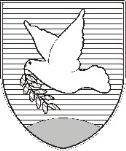 OBČINA IZOLA – COMUNE DI ISOLAžupan – IL SINDACO Sončno nabrežje 8 – Riva del Sole 86310 Izola – IsolaTel: 05 66 00 100E-mail: posta.oizola@izola.siWeb: http://www.izola.si/Pripravila:Milka BauerVišji svetovalec za področjekulture, športa in dejavnosti mladihVesna Rebec Direktorica občinske upravepo pooblastilu št. 102-03-30/99-47Danilo MarkočičŽupanOBČINA IZOLA – COMUNE DI ISOLAOBČINSKI SVET – CONSIGLIO COMUNALESončno nabrežje 8 – Riva del Sole 86310 Izola – IsolaTel: 05 66 00 100E-mail: posta.oizola@izola.siWeb: http://www.izola.si/Danilo MARKOČIČŽ u p a n